Year 4 Creative Curriculum - Spring Term 2019EnglishDuring this term we will be covering these text genres;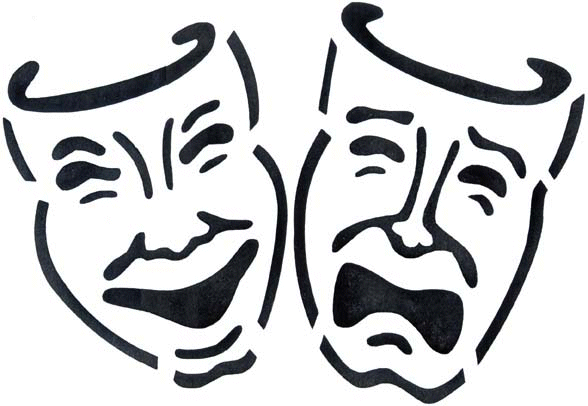 Imagery through  Poetry Traditional StoriesStories from other culturesNewspaper recountsWe will be learning to;Identify and apply the vocabulary used in different types of writing,Identify the grammar used in different types of writing,Organise our writing into paragraphs,Use drop in clauses,Use commas to mark clauses,Use dictionaries to check spellings and meanings of words,Proof-read our work to check for spelling and grammar errors,Develop our ideas to engage and interest the reader,Use a variety of sentence lengths in our writing,Use rhetorical questions.EnglishDuring this term we will be covering these text genres;Imagery through  Poetry Traditional StoriesStories from other culturesNewspaper recountsWe will be learning to;Identify and apply the vocabulary used in different types of writing,Identify the grammar used in different types of writing,Organise our writing into paragraphs,Use drop in clauses,Use commas to mark clauses,Use dictionaries to check spellings and meanings of words,Proof-read our work to check for spelling and grammar errors,Develop our ideas to engage and interest the reader,Use a variety of sentence lengths in our writing,Use rhetorical questions.MathsWe will be learning to;Generalising ArithmeticPlace value and multiplicationReasoning with MeasuresMeasuring Area and PerimeterEstimating, comparing and calculating different measures Discovering Equivalencefractionstenthshundredthsdecimal equivalents rounding decimals comparing numbers with decimal placesReasoning with Fractionsadd and subtract fractionssolve problems involving fractions solve simple measure and money problems involving fractions and         decimals to two decimal placesMathsWe will be learning to;Generalising ArithmeticPlace value and multiplicationReasoning with MeasuresMeasuring Area and PerimeterEstimating, comparing and calculating different measures Discovering Equivalencefractionstenthshundredthsdecimal equivalents rounding decimals comparing numbers with decimal placesReasoning with Fractionsadd and subtract fractionssolve problems involving fractions solve simple measure and money problems involving fractions and         decimals to two decimal placesBright Sparks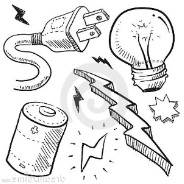 In Science we will be learning to:Find patterns that determine the size of shadowsIdentify common appliances that run on electricityConstruct a simple series electrical circuit, identifying and naming its basic parts, including cells, wires, bulbs, switches and buzzersNotice that light is reflected from surfacesIdentify whether or not a lamp will light in a simple series circuit, based on whether or not the lamp is part of a complete loop with a batteryRecognise that a switch opens and closes a circuit and associate this with whether or not a lamp lights in a simple series circuitRecognise some common conductors and insulators, and                     associate metals with being good conductorsIn DT we will be learning to:investigate and analyse a range of existing products understand and use electrical systems in our  products [for example, series circuits incorporating switches, bulbs, buzzers and motorsPEPE- DanceGames- RugbyRESpring 1 – Judaism – How is important is it for Jewish people to do what God asks them to do?Spring 2 – Christianity – Is forgiveness always possible?PSHEDreams and GoalsHealthy MeArtStained glass windowsMusicCharangaPEPE- DanceGames- RugbyRESpring 1 – Judaism – How is important is it for Jewish people to do what God asks them to do?Spring 2 – Christianity – Is forgiveness always possible?PSHEDreams and GoalsHealthy MeArtStained glass windowsMusicCharangaThe Romans and Italy In Geography we will be learning to:Locate the main countries of Europe Identify the capital cities of EuropeLocate and name the countries making up the British Isles, with their capital citiesUnderstand geographical similarities and differences Use Maps, Atlases, Globes and digital/computer mapping (Google Earth) to locate countries and describe features studiedLearn the eight points of a compass, and four-figure grid referencesIn History we will be learning to:Use words and phrases: century, decade, BC, AD, after, before, duringName and place dates of significant events from the past on a timelineDescribe how some of the past events/people affect life todayUnderstand the difference between primary and secondary sources of evidenceUse subject specific words such as monarch, settlement, and invader